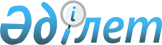 О структуре центрального аппарата Министерства труда Республики Казахстан
					
			Утративший силу
			
			
		
					Постановление Правительства Республики Казахстан от 19 декабря 1995 г. N 1810. Утратило силу - постановлением Правительства РК от 26 декабря 1996 г. N 1634. ~P961634



          Правительство Республики Казахстан постановляет:




          1. Утвердить структуру центрального аппарата Министерства труда
Республики Казахстан согласно приложению, исходя из предельной
численности работников этого аппарата в количестве 150 единиц.




          2. Разрешить Министерству труда Республики Казахстан иметь 3
заместителей Министра, в том числе одного первого, а также коллегию
в количестве 13 человек.




          3. Установить для центрального аппарата Министерства труда




Республики Казахстан лимит служебных легковых автомобилей в
количестве 4 единиц.
     4. Признать утратившим силу постановление Кабинета Министров
Республики Казахстан от 21 октября 1994 г. N 1179 "О структуре
центрального аппарата Министерства труда Республики Казахстан".

    Премьер-Министр
  Республики Казахстан
                                        Приложение
                              к постановлению Правительства
                                   Республики Казахстан
                               от 19 декабря 1995 г. N 1810

                             Структура
                       центрального аппарата
              Министерства труда Республики Казахстан

     Руководство

     Департамент занятости

     Департамент охраны и условий труда

     Управление политики оплаты и производительности труда

     Управление уровня жизни и социальной поддержки трудоспособного
     населения

     Юридическое управление

     Департамент миграции

     Управление делами

     Отдел социального партнерства

     Отдел внешних связей и обобщения международной практики в сфере
     труда

     Отдел финансов и бухгалтерского учета

     Сводный аналитический отдел
      
      


					© 2012. РГП на ПХВ «Институт законодательства и правовой информации Республики Казахстан» Министерства юстиции Республики Казахстан
				